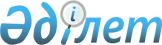 О дальнейшем совершенствовании системы государственного управления Республики КазахстанУказ Президента Республики Казахстан от 30 декабря 2016 года № 401.
      В целях повышения эффективности системы государственного управления ПОСТАНОВЛЯЮ:
      1. Реорганизовать: 
      1) Министерство национальной экономики Республики Казахстан с передачей в Министерство здравоохранения и социального развития Республики Казахстан функций и полномочий в области: 
      формирования государственной политики в сфере миграции населения;
      организации и осуществления в пределах компетенции сотрудничества с уполномоченными органами иностранных государств и международными организациями в сфере регулирования миграционных процессов;
      2) Министерство здравоохранения и социального развития Республики Казахстан с передачей в Министерство внутренних дел Республики Казахстан функций и полномочий в области межведомственной координации и реализации государственной политики в сфере миграции, мониторинга, анализа и прогнозирования миграционных процессов, за исключением функций и полномочий по выработке и внесению в Правительство Республики Казахстан предложений по формированию региональных квот приема оралманов и переселенцев, квоты на привлечение иностранной рабочей силы, обеспечению социальной защиты мигрантов в соответствии с законодательством Республики Казахстан, формированию единой базы данных трудовых мигрантов и этнических казахов, контролю в пределах компетенции за соблюдением законодательства Республики Казахстан о миграции населения. 
      2. Правительству Республики Казахстан обеспечить: 
      1) образование Комитета миграционной службы Министерства внутренних дел Республики Казахстан в рамках перераспределяемой штатной численности; 
      2) по согласованию с Администрацией Президента Республики Казахстан перераспределение штатной численности между реорганизуемыми государственными органами; 
      3) до 1 апреля 2017 года разработку Концепции миграционной политики Республики Казахстан на 2017 - 2021 годы; 
      4) принятие иных мер, вытекающих из настоящего Указа. 
      3. Контроль за исполнением настоящего Указа возложить на Администрацию Президента Республики Казахстан. 
      4. Настоящий Указ вводится в действие со дня подписания. 
					© 2012. РГП на ПХВ «Институт законодательства и правовой информации Республики Казахстан» Министерства юстиции Республики Казахстан
				Подлежит опубликованию
в Собрании актов Президента и
Правительства Республики Казахстан
      Президент
Республики Казахстан

Н.Назарбаев
